Vakkundig of bekwaam = iets heel goed kunnenProfessioneel = iets heel goed en vakkundig doen, bekwaamProfessional = je doet iets als beroep; schilder, voetballer, Amateuristisch = je kunt iets niet heel erg goed, je bent niet bekwaamAmateur = niet vakkundig, voor je plezier, schilderen, voetballen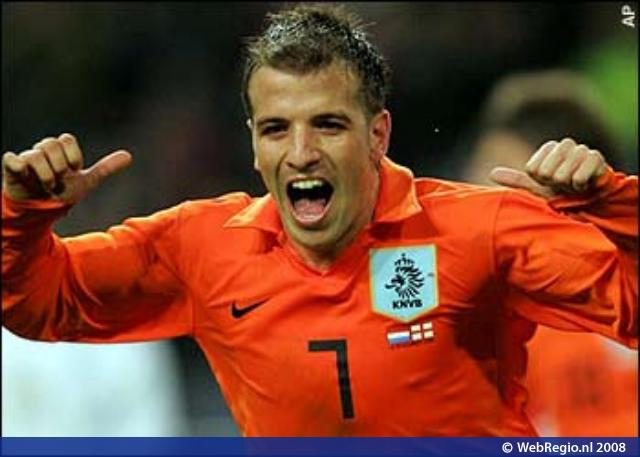 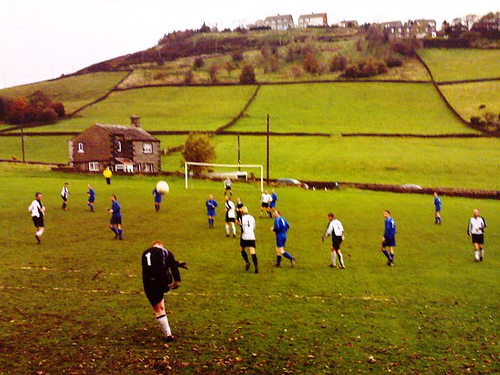 